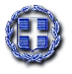 ΕΛΛΗΝΙΚΗ ΔΗΜΟΚΡΑΤΙΑ ΝΟΜΟΣ ΒΟΙΩΤΙΑΣ ΔΗΜΟΣ ΛΕΒΑΔΕΩΝΤμήμα:	 Αυτοτελές Τμήμα Πολιτικών Οργάνων		 Γραμματεία: Ε.ΠΟΙ.ΖΩ. Διεύθυνση 	 Σοφοκλέους 15,  Τ.Κ. 32 131 ΛιβαδειάΠληροφορίες: Δημήτρης ΛεβέντηςΤηλέφωνο:	 22613-50818Fax: 		 22613-50811							Λιβαδειά 10/ 12 / 2021e-mail: 	 dleventis@livadia.gr						Αρ. Πρωτ.:  23234ΠΡΟΣΚΛΗΣΗΠΡΟΣ: Τα Τακτικά Μέλη της Επιτροπής Ποιότητας Ζωής Δήμου Λεβαδέων1) Καλογρηά Αθανάσιο2) Σαγιάννη Μιχαήλ3) Γιαννακόπουλο Βρασίδα4) Τσεσμετζή Εμμανουήλ5) Τόλια Δημήτριο6) Τζουβάρα Νικόλαο7) Αρκουμάνη Πέτρο 8) Πλιακοστάμο ΚωνσταντίνοΑναπληρωματικά Μέλη της Επιτροπής Ποιότητας Ζωής του Δήμου Λεβαδέων1) Νταντούμη Ιωάννα2) Αποστόλου Ιωάννης3) Καράβα Χρυσοβαλάντου – Βασιλική (Βάλια)4) Μερτζάνης Κωνσταντίνος5) Γαλανός Κωνσταντίνος6) Φορτώσης Αθανάσιος7) Τσιφής Δημήτριος8) Κατής ΧαράλαμποςΣε περίπτωση απουσίας σας, παρακαλείσθε να ενημερώσετε τη γραμματεία της Επιτροπής Ποιότητας Ζωής στο τηλέφωνο 22613 - 50818, προκειμένου να προσκληθεί αναπληρωματικό μέλος.Με την παρούσα σας προσκαλούμε να συμμετέχετε στην τακτική συνεδρίαση της Επιτροπής Ποιότητας Ζωής, που θα πραγματοποιηθεί την   Τρίτη  14 / 12 / 2021 και ώρα 12:00 π. μ. με τηλεδιάσκεψη, λόγω των κατεπειγόντων μέτρων που έχουν ληφθεί για την αποφυγή της διάδοσης του κορωνοϊού COVID-19  για τη λήψη αποφάσεων στα παρακάτω θέματα, κατ΄ εφαρμογή:Του άρθρου 77 του Ν. 4555/2018 όπως τροποποιήθηκε από το άρθρο 184 του ν. 4635/2019. Της παρ. 1 του άρθρου 10 της από 11/3/2020 Πράξης Νομοθετικού Περιεχομένου (ΦΕΚ 55/Α/11-3-2020) «Κατεπείγοντα μέτρα αντιμετώπισης των αρνητικών συνεπειών της εμφάνισης του κορωνοϊού COVID-19 και της ανάγκης περιορισμού της διάδοσής του»Της με αριθμ. πρωτ. 18318/13-03-2020 (ΑΔΑ: 9ΛΠΧ46ΜΤΛ6-1ΑΕ) εγκυκλίου του Υπουργείου Εσωτερικών  «Σύγκληση συλλογικών οργάνων των δήμων των περιφερειών και των εποπτευόμενων νομικών τους προσώπων, κατά το διάστημα λήψης των μέτρων αποφυγής και διάδοσης του κορωνοϊου COVID-19»Της παρ. 1 της 40/20930/31-03-2020 (ΑΔΑ: 6ΩΠΥ46ΜΤΛ6-50Ψ) εγκυκλίου του Υπουργείου Εσωτερικών «Ενημέρωση για την εφαρμογή του κανονιστικού πλαισίου αντιμετώπισης του κορωνοϊου COVID 19, αναφορικά με την οργάνωση και λειτουργία των δήμων»Την παρ.3 του υπ. αριθμ. ΔΙΔΑΔ/Φ69/133/ΟΙΚ.20764/7-11-20 εγκ. του ΥΠΕΣ (ΑΔΑ:Ψ48Γ46ΜΤΠ6-ΛΣΡ)Τις διατάξεις του άρθρου Α4  της υπ΄ αριθ. 643 εγκυκλίου του ΥΠΕΣ (ΑΔΑ: ΨΕ3846ΜΤΛ6-0Ρ5)Μαζί με την πρόσκληση θα σας αποσταλούν στα e mail που έχετε δηλώσει η εισήγηση  των  θεμάτων σε μορφή pdf .Τα θέματα της ημερήσιας διάταξης είναι :Τοποθέτηση κάδων απορριμμάτων στην οδό Αγίων Θεοδώρων 19Εισήγηση για τροποποίηση ρυμοτομικού σχεδίου Λιβαδειάς, σε συμμόρφωση προς την υπ’ αριθ. 523/2017 απόφαση του Τριμελούς Διοικητικού Πρωτοδικείου Λιβαδειάς για άρση ρυμοτομικής απαλλοτρίωσης της ιδιοκτησίας Άννας και Μαρίας Κωτσαδάμ που βρίσκεται εντός του σχεδίου πόλεως Λιβαδειάς στην Πιν. 8ΝΔιατήρηση ή μη θέσης κενωθέντος περιπτέρου επί της πλατείας Αγίου Φανουρίου στην Κοινότητα Λιβαδειάς								Ο Πρόεδρος της Επιτροπής								 Ιωάννης Δ. Ταγκαλέγκας								    Δήμαρχος Λεβαδέων